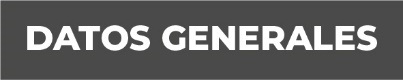 Nombre Guillermo Enrique Altamirano BencomoGrado de Escolaridad Licenciado en DerechoCédula Profesional (Licenciatura) 2107627Teléfono de Oficina 226-318-33-95Correo Electrónico gbencomo@fiscaliaveracruz.gob.mxFormación Académica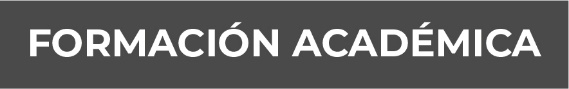 1983-1987Facultad de Derecho de la Universidad VeracruzanaTrayectoria Profesional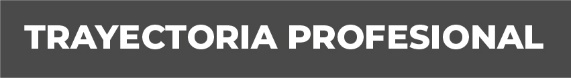 09 de noviembre de 1987 al 15 de abril de 2001Agente del Ministerio Público Municipal16 de abril de 2001 al 18 de marzo de 2015Agente del Ministerio Público Investigador19 de marzo de 2015 al 26 de agosto de 2018Fiscal Adscrito a la Fiscalía de Investigaciones Ministeriales27 de agosto de 2018 a la fechaFiscal de Distrito Conocimiento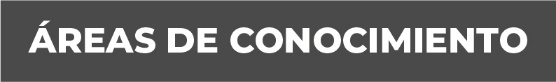 Derecho ConstitucionalDerecho AdministrativoDerecho CivilDerecho Penal